CASES IN WHICH RAUL LABRADOR (R, IDAHO) REQUESTED RELIEF FOR CRIMINAL IMMIGRANTS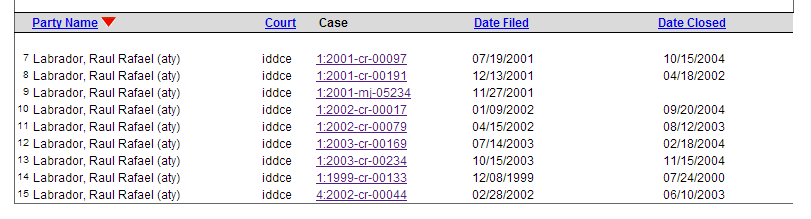 